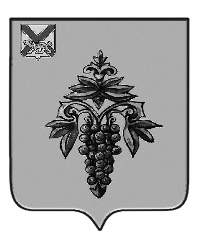 ДУМА ЧУГУЕВСКОГО МУНИЦИПАЛЬНОГО ОКРУГА Р Е Ш Е Н И Е	Рассмотрев и обсудив Представление прокурора Чугуевского района об устранении нарушений требований действующего законодательства от 10 июня 2022 года № 7-1-2022, руководствуясь статьей 23 Устава Чугуевского муниципального района, Дума Чугуевского муниципального округа РЕШИЛА: 1. Представление прокурора Чугуевского района года об устранении нарушений требований действующего законодательства удовлетворить. 2. Рекомендовать администрации Чугуевского муниципального округа подготовить и внести на рассмотрение Думы Чугуевского муниципального округа проект решения «О внесении изменений в Устав Чугуевского муниципального округа», для рассмотрения на очередном заседании Думы округа. Председатель Думы Чугуевского муниципального округа 					Е.В.ПачковОт 24.06.2022.№ 376  О Представлении прокурора Чугуевского района об устранении нарушений требований действующего законодательстваО Представлении прокурора Чугуевского района об устранении нарушений требований действующего законодательстваО Представлении прокурора Чугуевского района об устранении нарушений требований действующего законодательства